200 miliardów złotych w umowach. Marszałkowie muszą przyspieszyćInformacja prasowa, 2 sierpnia 2018 r.W gospodarce pracuje już 200 miliardów złotych z Unii Europejskiej. Program rządowe wdrażane są szybciej niż te, którymi zarządzają marszałkowie województw. Fundusze unijne. Gdzie jesteśmy?„Mamy już wnioski o dofinansowanie na kwotę 338 miliardów złotych z Unii Europejskiej. Gdybyśmy wszystkie rozpatrzyli pozytywnie, nie byłoby już czego dzielić, bo to 101 procent przyznanej nam puli” – poinformował minister inwestycji i rozwoju Jerzy Kwieciński. Jak przyznał to sytuacja czysto hipotetyczna, ale pokazuje skalę zainteresowania pieniędzmi europejskimi.„Druga dobra wiadomość dotyczy inwestycji, które już się toczą. 200 miliardów złotych z unii pracuje już w gospodarce, czyli ma odzwierciedlenie w podpisanych umowach. Jeśli wyobrazilibyśmy sobie, że Polska dostała z UE 10 euro, to wykorzystaliśmy już 6” – powiedział Kwieciński. Sytuację najlepiej opisują twarde dane.Wnioski o dofinansowanieDo 31 lipca 2018 roku, we wszystkich programach na lata 2014-2020 złożono około 89 tysięcy wniosków o dofinansowanie o wartości 546,4 miliarda złotych. 337,9 miliarda złotych (w lipcu przybyło 12,4 miliarda) to unijne dofinasowanie, co stanowi 101 proc. dostępnej dla Polski puli. ]UmowyZ beneficjentami podpisano umowy na 38 tysięcy inwestycji. Wartość tych projektów to 325,1 miliarda złotych. Dofinansowanie unijne wyniosło 200,2 miliarda złotych, co stanowi 60 procent dostępnych dla Polski funduszy europejskich. Pieniądze z rozliczone przez beneficjentówWartość wydatków rozliczonych przez podmioty (osoby, firmy, samorządy, uczelnie itd.) korzystające z dotacji to ponad 79,1 miliarda złotych, z czego 55,7 miliarda złotych pochodzi z Unii Europejskiej. To 17 procent puli dla Polski na lata 2014-2020.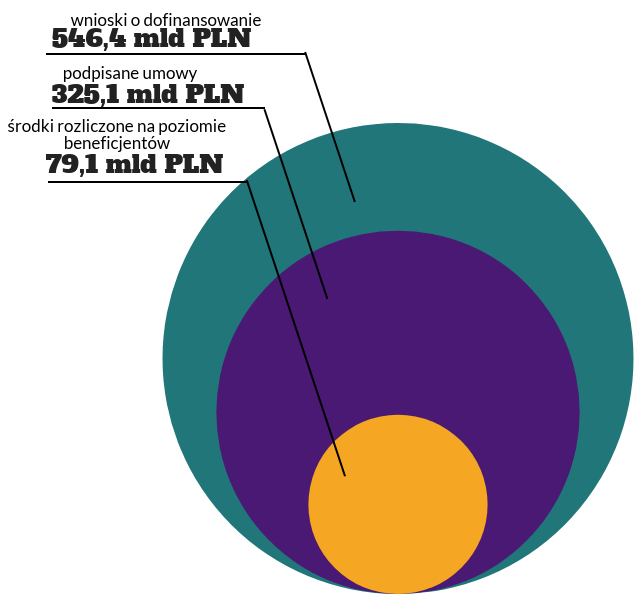 Rozliczenia z Komisją EuropejskąDo 31 lipca 2018 roku Komisja Europejska wypłaciła Polsce ponad 11,3 miliarda euro z polityki spójności - najwięcej ze wszystkich krajów Unii Europejskiej. Polska jest też w pierwszej dziesiątce w Unii Europejskiej jeśli wartość wypłaconej kwoty odniesiemy do przyznanej puli. 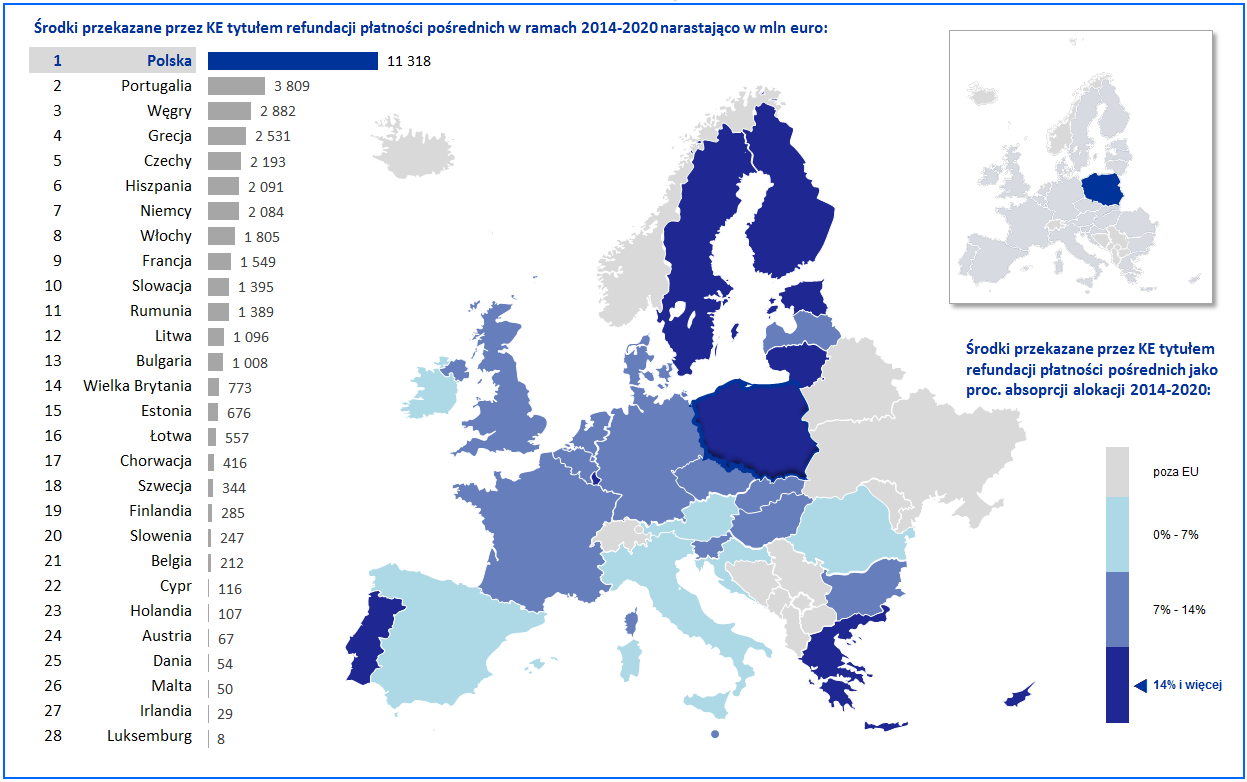 Maruderzy i liderzyProgramy krajowe vs programy regionalneProgramy krajowe (zarządzane przez rząd i podległe mu instytucje) wdrażane są szybciej niż regionalne (zarządzane przez województwa). Widać to zarówno na poziomie umów, jak i pieniędzy rozliczonych przez beneficjentów:marszałkowie podpisali umowy na 55 procent przyznanych im funduszy, a instytucje rządowe na 63 procent,marszałkowie rozliczyli z beneficjentami 13 procent funduszy, a instytucje rządowe 19 procent.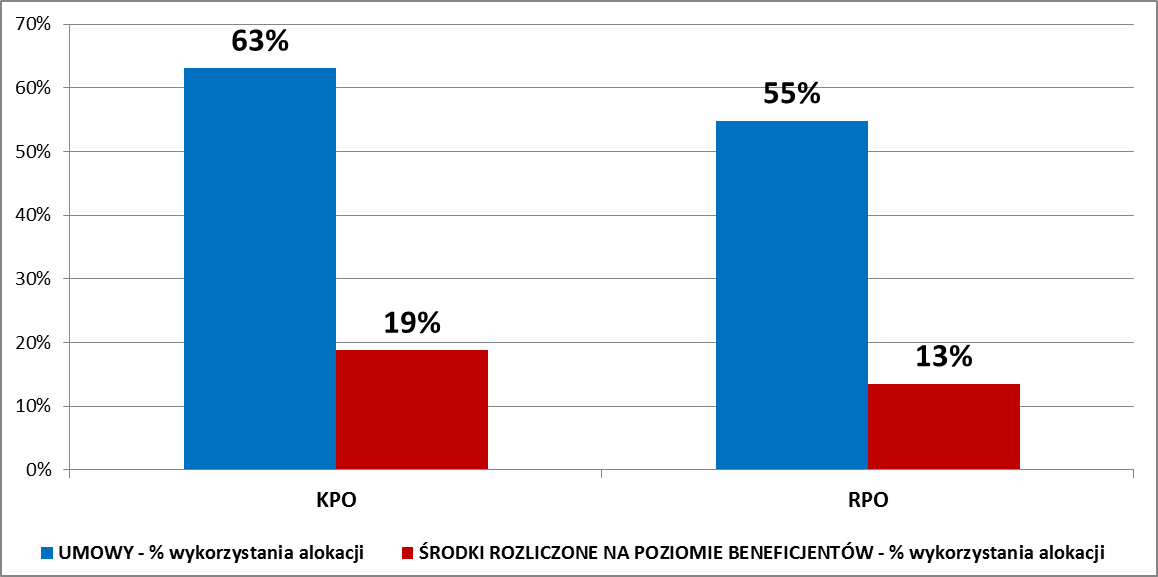 Różnice pomiędzy województwami„Pomiędzy województwami są także spore dysproporcje. Jeśli weźmiemy pod uwagę tempo rozliczania funduszy z beneficjentami to najlepiej radzą sobie: opolskie, podkarpackie i dolnośląskie. Zdecydowanie przyspieszyć muszą warmińsko-mazurskie, kujawsko-pomorskie i podlaskie” – ocenił minister Kwieciński.Województwo opolskie rozliczyło 21 procent dostępnych funduszy, a podkarpackie i dolnośląskie – 17 procent. W przypadku województw warmińsko-mazurskiego, kujawsko-pomorskiego i podlaskiego jest to odpowiednio 10,5, 9,6 oraz 9,4 procenta. Jak jest teraz. Jak było 7 lat temuCiekawie wypada również zestawienie wdrażania funduszy unijnych w programach regionalnych (RPO) i krajowych (KPO) obecnie i w analogicznym okresie perspektywy 2007-2013. Porównywane dane dotyczą końca czerwca kwartału 2011 i 2018 roku. W przypadku umów o dofinansowanie (wykresy poniżej):w czerwcu 2011 roku marszałkowie  wykorzystali 66,6 procent pieniędzy w zarządzanych przez siebie programach na lata 2007-2013, a na koniec czerwca 2018 roku – 53,7 procent funduszy na lata 2014-2020,w czerwcu 2011 roku rząd wykorzystał 55,3 procent pieniędzy w zarządzanych przez siebie programach, a na koniec czerwca 2018 roku – 62,9 procent.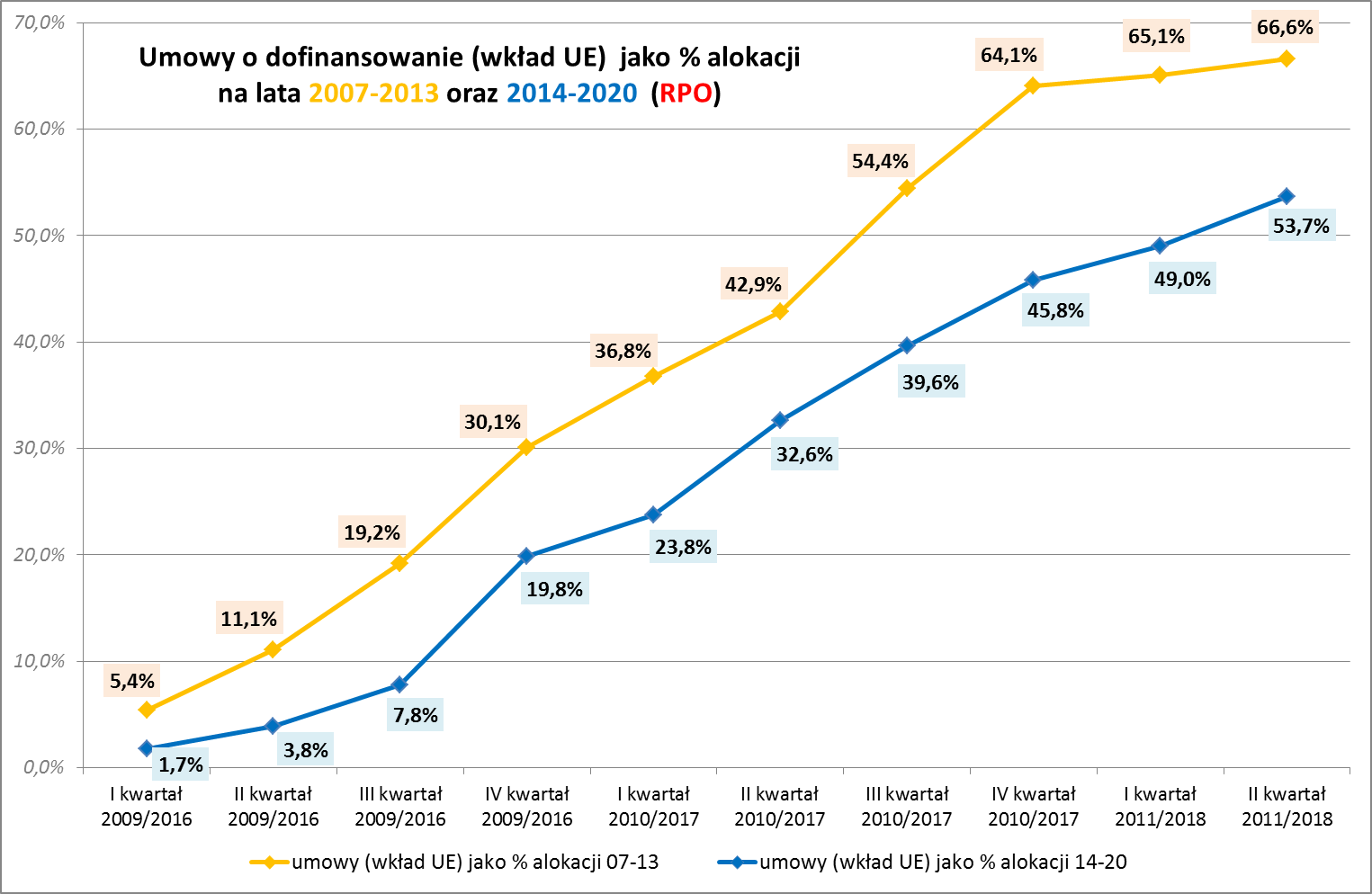 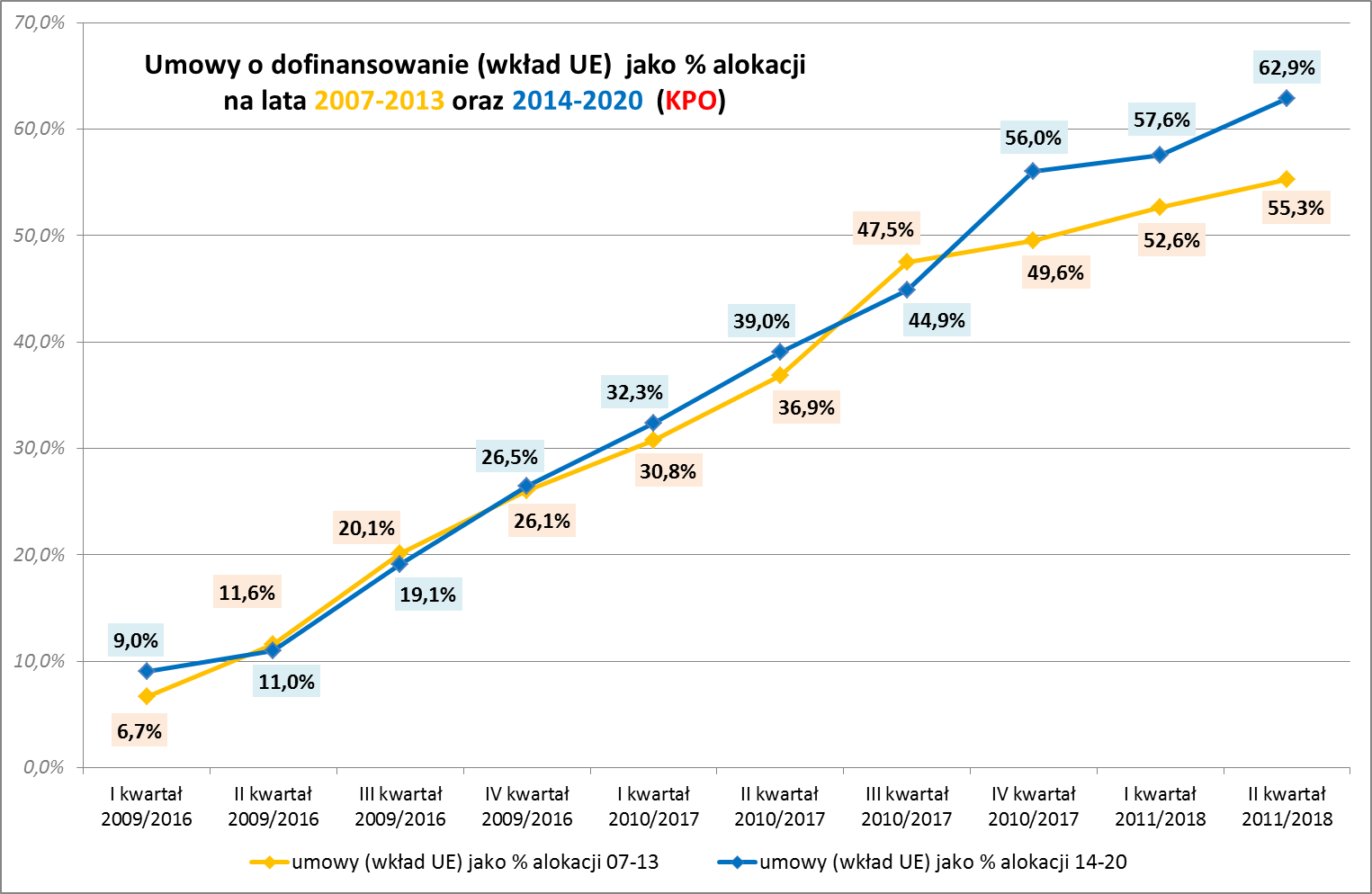 W przypadku rozliczeń z Komisją Europejską (tak zwana certyfikacja):w czerwcu 2011 roku marszałkowie rozliczyli 33,1 procent pieniędzy w zarządzanych przez siebie programach, a na koniec czerwca 2018 roku – 11,9 procent,w czerwcu 2011 roku rząd rozliczył 17,4 procent pieniędzy w zarządzanych przez siebie programach, a na koniec czerwca 2018 roku – 19,2 procent.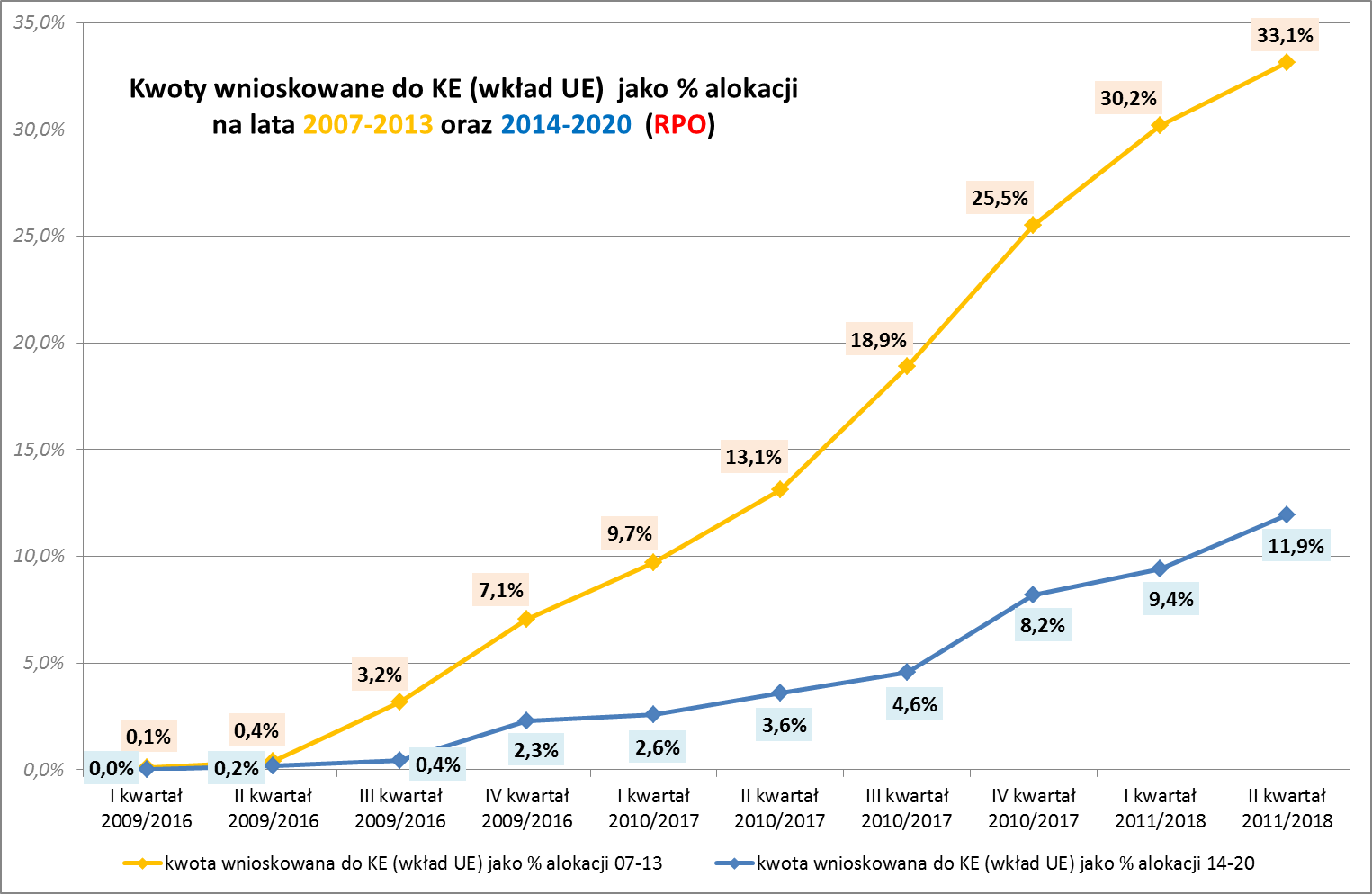 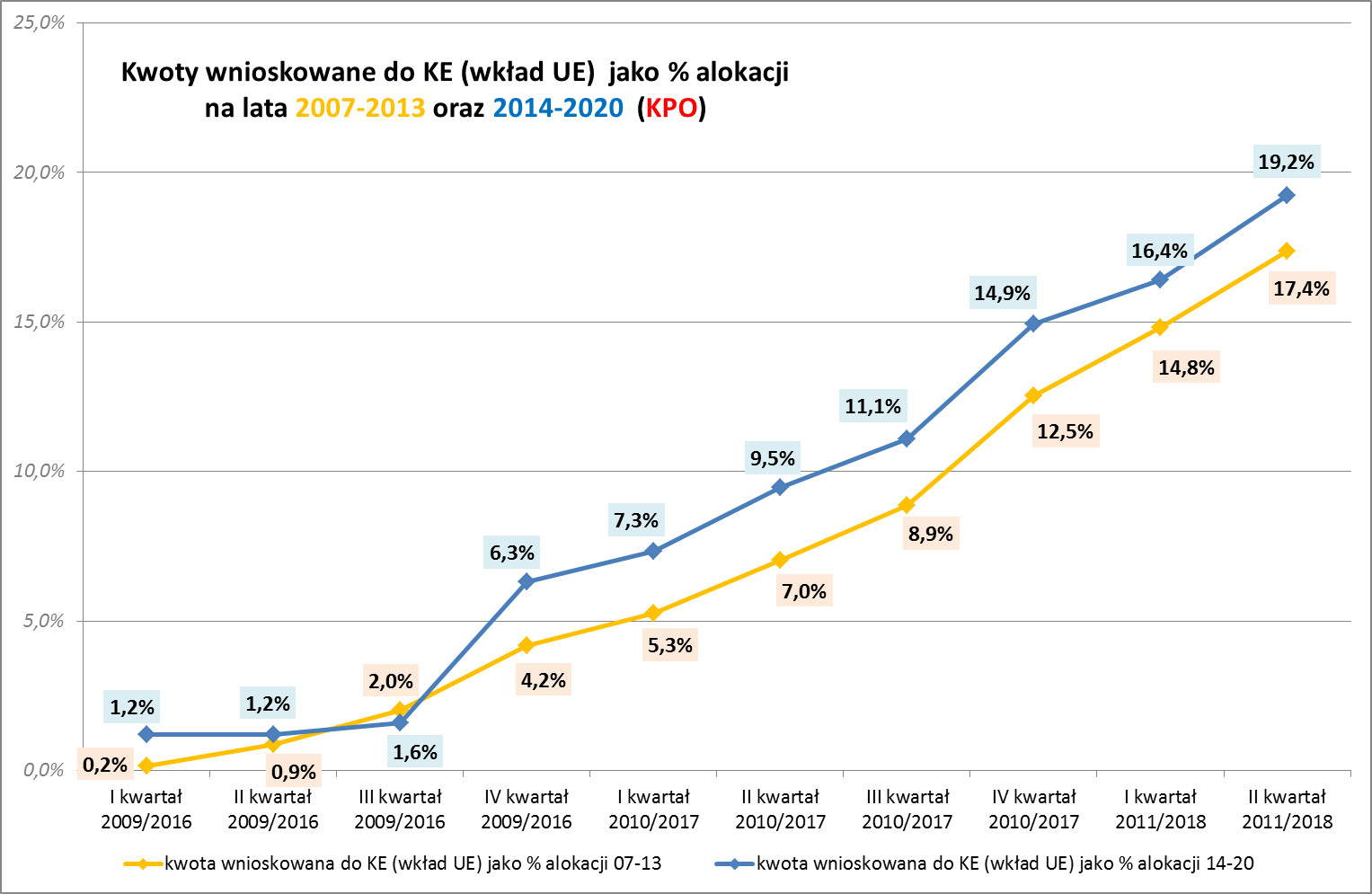 stan na 31 lipca 2018Program Ile funduszy na program
(w złotówkach)% rozliczonych pieniędzy 
z beneficjentami Program Ile funduszy na program
(w złotówkach)% rozliczonych pieniędzy 
z beneficjentami Program Ile funduszy na program
(w złotówkach)% rozliczonych pieniędzy 
z beneficjentami RPO Woj. Dolnośląskiego9 828 086 02217,2%RPO Woj. Kujawsko-Pomorskiego8 305 336 6269,6%RPO Woj. Lubuskiego3 957 024 94413,2%RPO Woj. Łódzkiego9 843 367 89411,7%RPO Woj. Lubelskiego9 733 893 60912,0%RPO Woj. Mazowieckiego9 118 181 50616,4%RPO Woj. Małopolskiego12 557 944 10712,5%RPO Woj. Opolskiego4 122 988 97321,1%RPO Woj. Podlaskiego5 295 040 1719,4%RPO Woj. Podkarpackiego9 224 656 94917,4%RPO Woj. Pomorskiego8 136 359 92015,2%RPO Woj. Śląskiego15 170 224 40912,4%RPO Woj. Świętokrzyskiego5 953 640 15111,7%RPO Woj. Warmińsko-Mazurskiego7 540 623 97810,5%RPO Woj. Wielkopolskiego10 690 495 61814,3%RPO Woj. Zachodniopomorskiego6 986 366 82312,9%